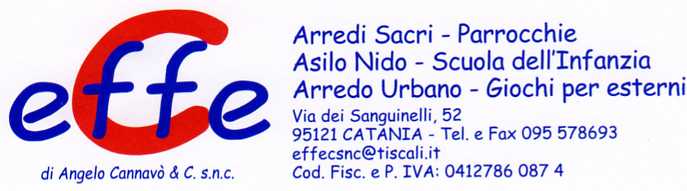 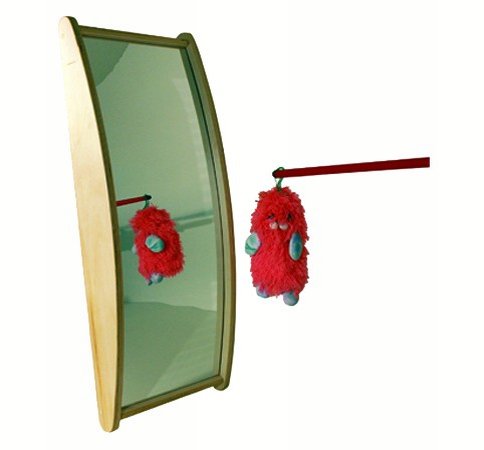 Descrizione:Specchio deformante accorciante, 120 x 60 cm. antinfortunistico in plexiglas su base di multistrato.Categoria: Giochi simboliciCodice: CA3005X